The Verb ‘to do’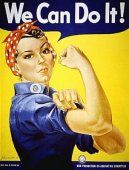 Present tense:  doPast tense:  didI did                      	         We didHe did  She didThey didIt didThe confusion probably arises as the past participle of ‘do’ is ‘done’ – e.g. the roast is done. You sometimes hear people use the past participle instead of the past tense.For example ‘I done my homework’ should be ‘I did my homework’.We use the past tense for any actions that started and finished in the past. Basically, if it happened in the past and it’s not happening now, you use the word ‘did’, not ‘done’. For example: We did really well in the match last night.Note: You may use ‘done’ to say it is completed – e.g. she has done / I have done.Practice Exercises Complete each sentence with ‘did’ or ‘done’.Year 11 _____ their football training this morning. Is the pasta ______ yet?  The sauce is ready. I have ____ over three pages of work. She ____ really well in Science yesterday. We ____ our best.  It’s a shame we lost. I never enjoyed swimming but my sister ______. I ____ the best painting in Art this morning.He _____ really well to stand up on stage on his own. They _____ really great work for charity last year.   10. I ______ all of the washing up last night.Answers: 1) did 2) done 3) done 4) did 5) did 6) did 7) did 8) did  9) did  10) did